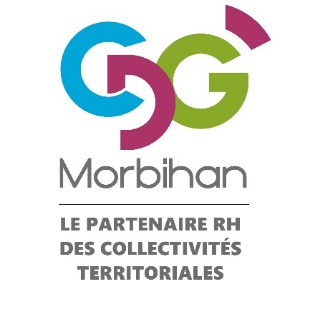 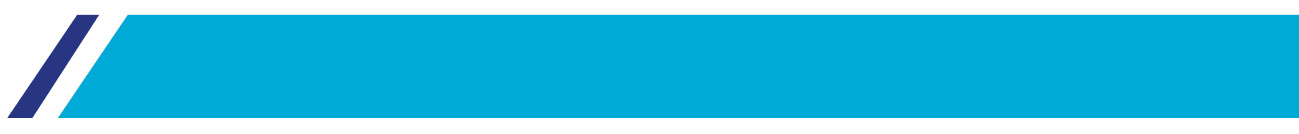 ÉLECTION DES REPRÉSENTANTS DU PERSONNEL AUX INSTANCES DE DIALOGUE SOCIAL PLACÉES AUPRÈS DU CENTRE DE GESTION DU MORBIHAN---------------------------------------------QUOI ? 2022 est l’année du renouvellement des représentants du personnel dans les instances de dialogue social de la fonction publique territoriale. Le CDG 56 est organisateur pour les instances départementales placées auprès de ses services : Comité Social Territorial (C.S.T.), Commissions Administratives Paritaires (C.A.P.) et Commission Consultative Paritaire (C.C.P).QUAND ? Pour les instances gérées par le CDG56 (hors C.S.T. locaux), les élections se dérouleront en ligne, par vote électronique, sur la période du 1er au 8 décembre 2022.OÙ ? Les listes électorales ont été établies sur la base des informations transmises par vos collectivités et établissements employeurs. Elles ont été arrêtées à la date du 23.09.22 et peuvent être consultées :Soit au siège du CDG56 - 6 bis rue Olivier de Clisson à Vannes - du lundi au vendredi de 9 h à 12 h et de 14 h à 17 h ;Soit pour les extraits de liste, directement (et prioritairement) dans votre collectivité / établissement public employeur à (préciser lieu(-x) d’affichage et horaires de consultation) ............................................................................................................................................................................. ............................................................................................................................................................................. .............................................................................................................................................................................Vous êtes invités à consulter ces listes afin de vérifier votre qualité d’électeur.Les réclamations aux fins d’inscription ou de radiation doivent parvenirau plus tard le mercredi 12 octobre 2022via votre service ressources humaines (en priorité) ou via la plateforme de transfert sécurisée (https://transferts.cdg56.fr/verify) à destination de l’adresse electionspro2022@cdg56.fr.envoi du formulaire dédié + pièces justificativesTraitement sous 3 jours ouvrés et décision motivée du CDG56 en cas de rejetJE VOTE...JE VOTE...JE VOTE...JE SUIS...Au C.S.T. ?A la C.A.P. ?de ma cat. hiérarchiqueA la C.C.P. ?Fonctionnaire stagiairexFonctionnaire titulairexxContractuel de droit public xxContractuel de droit privéx